SATURDAY 06/05/21 05:29		JOURNEY TO THE ERA OF THE GREEK REVOLUTION THROUGH THE TEXTS OF 1821		Created and Presented: By Professor Maria Efthimiou05:30		ERT - WEEK-END 		Informative News Broadcasting Program with Giannis Skalkos and Kostas Laskaratos10:00		NEWS BULLETIN – SPORTS - WEATHER10:15		INFORMATIVE NEWS PROGRAM		With Alexandra Kaimeni	12:00		NEWS REPORT SPORTS - WEATHER13:00		SEVEN – NEWS REPORT		Weekly Political Review14:00		IT HAPPENS IN EUROPE		With Giorgo Papageorgiou and Clio Nikolaou15:00		NEWS REPORT SPORTS – WEATHER15:59		JOURNEY TO THE ERA OF THE GREEK REVOLUTION THROUGH THE TEXTS OF 1821		Created and Presented: By Professor Maria Efthimiou16:00		TOPOSIMA OF 1821 – LANDMARKS OF 1821 “Souli”		(New Episode)		New Doc. Series, traces Landmarks of 1821 and accents their historical importance 17:00		BASKETLEAGUE |PLAYOFF FINAL | LAVRIO – PANATHINAIKOS (2ND Game) (L)19:00		NEWS REPORT SPORTS – WEATHER19:15		TRACK AND FIELD |PANHELLENIC MEN – WOMEN CHAMPIONSHIP|PATRA 1st Day (L)21:00		CENTRAL NEWS REPORT – SPORTS – WEATHER  		With Elia Siakantari21:59		JOURNEY TO THE ERA OF THE GREEK REVOLUTION THROUGH THE TEXTS OF 182122:00		WE SAY YES TO SONGS “Dedicated to Toli Voskopoulo”		With Natalia Dragoumi and Mihali Marino02:00		LIFE FROM A DIFFERENT PERSPECTIVE “Tinos:  Sweet Homeland”		(New Episode)		Travelogue with Ina Tarandou02:50 		MUSICAL BOX “Guests: Stamatis Kraounakis and Mariza Rizou” 					Musical program presented by Nikos Portokaloglou and Rena Morfi	 04:30		TOPOSIMA OF 1821 – LANDMARKS OF 1821 “Souli ”  		(New Episode)		New Doc. Series, traces Landmarks of 1821 and accents their historical importance SUNDAY 06/06/21 05:30		I AVLI TON CHROMATON 	“Dedicated to Mihali Mpourmpouli” 		Musical - Entertainment Pro. with Athena Kabakoglou”	07:30		FROM STONE AND TIME   “Arahova”		Travelogue to old villages in the Greek countryside07:59		JOURNEY TO THE ERA OF THE GREEK REVOLUTION THROUGH THE TEXTS OF 1821 08:00		GREEK ORTHODOX CHURCH SERVICE 		Direct Transmission from the 	Central Cathedral of Athens	10:30		GUIDING PATHS “Egypt:  Patrιarchate of Alexandria – A never ending torch for Orthodoxy”		Travel series of Monasteries in the Mediterranean11:30		AXIS OF DEVELOPMENT  “Biodegradable”  		(New Episode)12:00		NEWS REPORT SPORTS – WEATHER13:00		SALT OF THE EARTH 	“POLIS ENSEMBLE” From Traditional to Modern Creation(New Episode)		Traditional Greek Music show With Lampro Liava15:00 		NEWS REPORT SPORTS – WEATHER15:59		JOURNEY TO THE ERA OF THE GREEK REVOLUTION THROUGH THE TEXTS OF 182116:00		SYN GYNAIXI “Athena Kousteni, Astrophysicist Director of CNRS,LESIA of France” (New Ep.)  		A doc. series dedicated exclusively to women, With George Pirpassopoulos    		17:00		PERSONALLY Guest: Pitsa Papadopoulou – Singer		With Elena Katritsi18:00		BASKETLEAGUE | THIRD PLACE PLAYOFF - 3RD GAME |PROMITHEAS – AEK | (L)20:00		TRACK AND FIELD |PANHELLENIC MEN – WOMEN CHAMPIONSHIP|PATRA 2ND Day (L)21:00		CENTRAL NEWS REPORT - SPORTS – WEATHER21:59 		JOURNEY TO THE ERA OF THE GREEK REVOLUTION THROUGH THE TEXTS OF 182122:00		SAIL TO FREEDOM 200 YEARS OF INDEPENDENCE – NEW YORK 202100:00		POP HELLAS, 1951- 2021: THE WAY GREEKS LIVE “Greeks and Foreign Music”		New Documentary Series, Life style of the Greeks from the 50s to today01:00		ZAKETA NA PARIS   “Kung Fu-li”  		(New Episode)	 		New Family Comedy Series 	02:00		ZAKETA NA PARIS   “Thalias Matchmaking ”   		(New Episode)			New Family Comedy Series03:00		GREEK CLASSICAL MOVIE 	“Kokkini Margarita” 			Comedy 1990 Production04:30		1821, THE GREEK REVOLUTION  “The Armed Struggle” Part A’		(New Episode)		Historical Documentary  Series about the Greek Revolution of 1821MONDAY 06/07/21 05:29		JOURNEY TO THE ERA OF THE GREEK REVOLUTION THROUGH THE TEXTS OF 1821 05:30		…FROM SIX  	News Broadcasting program presented by Dimitris Kottaridis and Giannis Pittaras08:00		POP HELLAS, 1951- 2021: Ο ΤΡΟΠΟΣ ΠΟΥ ΖΟΥΝ ΟΙ ΕΛΛΗΝΕΣ “Greeks and Foreign Music”		New Documentary Series, Life style of the Greeks from the 50s to today 09:00		SYN GYNAIXI “Athena Kousteni, Astrophysicist Director of CNRS,LESIA of France”				A doc. series dedicated exclusively to women, With George Pirpassopoulos” 		10:00		NEWS BULLETIN - SPORTS - WEATHER10:15		CONNECTIONS 	News Program - Costas Papachlimintzos and Alexandra Kaimenou12:00		NEWS REPORT - SPORTS - WEATHER13:00		FIND THE ANSWER – GAME SHOW		(New Episode)		Game show of knowledge, memory & observation with Nikos Kouris14:00		HELLINON DROMENA “The Mpouzouki – The first notes” 		(New Episode)14:59		JOURNEY TO THE ERA OF THE GREEK REVOLUTION THROUGH THE TEXTS OF 1821 15:00		NEWS REPORT - SPORTS – WEATHER16:00		FLERT  	Entertainment Magazine Show with Nantia Kontogeorgi		(New Episode)18:00		1821, THE GREEK REVOLUTION  “The Armed Struggle” Part A’19:00		CENTRAL NEWS REPORT - SPORTS – WEATHER		20:00		BASKETLEAGUE | PLAYOFF FINAL | PANATHINAIKOS – LAVRIO 3RD GAME 	(L)		21:59		JOURNEY TO THE ERA OF THE GREEK REVOLUTION THROUGH THE TEXTS OF 1821 22:00		ZAKETA NA PARIS   “Kung-fu-li”   				New Family Comedy Series23:00		SPECIAL ASSIGNMENTS 	Informative News Report Program		(New Episode)00:00		WHY 21? -12 Questions “How Greece is Governed”		(New Episode)			Constitution, Democracy, State Changes -------------------------------------------------------------------------------------------------------------------------01:00		FLERT			(New Episode)03:00		HERETA MOU TON PLATANO Family Comedy Series		(New Episode) 04:00		HELLINON DROMENA “The Mpouzouki -  First Notes” 		(New Episode)	05:00		ROAD TO TOKIO - Team Hellas “Katerina Divari – Sailing, RSX ” 		(New Episode)	TUESDAY 06/08/21 05:29		JOURNEY TO THE ERA OF THE GREEK REVOLUTION THROUGH THE TEXTS OF 1821 05:30		…FROM SIX  		News Broadcasting program presented by Dimitris Kottaridis and Giannis Pittaras08:00		ART WEEK  Guests: The Mayor of Athens Kostas Bakoyiannis and Nikos Erinakis 		Professor of Philosophy - 	With Lena Aroni	09:00		YSTEROGRAFO (POSTSCRIPT) “Katerina Evagelatou: Born in the Theater”	 		New Documentary Series		10:00		NEWS BULLETIN - SPORTS - WEATHER10:15		CONNECTIONS 		Informative News Program With Costas Papachlimintzos and Alexandra Kaimenou12:00		NEWS REPORT - SPORTS - WEATHER13:00		FIND THE ANSWER – GAME SHOW		(New Episode)		Game show of knowledge, memory & observation with Nikos Kouris14:00		STREET ART  “Kalamata ”			(New Episode)		New Travelogue series with Street Artist Same8414:59 		JOURNEY TO THE ERA OF THE GREEK REVOLUTION THROUGH THE TEXTS OF 1821 15:00		NEWS REPORT - SPORTS – WEATHER 		With Antonis Alafogiorgos16:00		FLERT 	Entertainment Magazine Show with Nantia Kontogeorgi		(New Episode)18:00		NEWS REPORT - SPORTS – WEATHER |COVID 19    (Sign Language)19:00		YSTEROGRAFO (POSTSCRIPT) “Katerina Evagelatou: Born in the Theater ”	 		New Documentary Series20:00		HERETA MOU TON PLATANO 		(New Episode)		Family Comedy Series			(New Episode)21:00		CENTRAL NEWS REPORT-SPORTS-WEATHER21:59   		JOURNEY TO THE ERA OF THE GREEK REVOLUTION THROUGH THE TEXTS OF 182122:00		ZAKETA NA PARIS   “Thalias Matchmaking”   			New Family Comedy Series23:00		MONOGRAM “Emilios Kaliakatsos, Publisher”  		(New Episode)23:30		WITHOUT QUESTION Guest: Alexis Ziras – Literary Critic 00:00		AS OF TODAY IN THE 20TH CENTURY00:15		GREEK CINEMA  “Mikra Aglia”		Drama 2013 Production---------------------------------------------------------------------------------------------------------------------------		03:00		HERETA MOU TON PLATANO Family Comedy Series		(New Episode)04:00		STREET ART “Kalamata”			(New Episode)05:00		ROAD TO TOKIO - Team Hellas “Heleni Claudia Polak, Τrack, Pole Vault”		(New Episode)WEDNESDAY 06/09/21 05:29		JOURNEY TO THE ERA OF THE GREEK REVOLUTION THROUGH THE TEXTS OF 1821 		Created and Presented: By Professor Maria Efthimiou05:30		…FROM SIX  		News Broadcasting program presented by Dimitris Kottaridis and Giannis Pittaras08:00		PLANA ME OURA  			(New Episode)		Presented by Tassoula Eptakili, Aspires to make People  Animal friendy		09:00		KLINON ASTY Stories of the City  “Greek Weird Wave – Cinematic Movement” (New Episode) 		Documentary series  with Maria Danezi		10:00		NEWS BULLETIN - SPORTS - WEATHER10:15		CONNECTIONS 		Informative News Program - With Costas Papachlimintzos and Alexandra Kaimenou12:00		NEWS REPORT - SPORTS - WEATHER13:00		FIND THE ANSWER – GAME SHOW		(New Episode)		Game show of knowledge, memory & observation with Nikos Kouris14:00		EVERY LOCATION AND A SONG “Mia Kori Trikeriotissa, Trikeri Pilio ”		(New Episode)		With Giorgo Meliki14:59		JOURNEY TO THE ERA OF THE GREEK REVOLUTION THROUGH THE TEXTS OF 1821	15:00		NEWS REPORT - SPORTS - WEATHER16:00		FLERT			(New Episode)Entertainment Magazine Show with Nantia Kontogeorgi18:00		NEWS REPORT - SPORTS – WEATHER - 19:00		KLINON ASTY Stories of the City  “Greek  Weird Wave - Cinematic Movement” (New Episode) 		Documentary series  with Maria Danezi		20:00		HERETA MOU TON PLATANO  Family Comedy Series		(New Episode)21:00		CENTRAL NEWS REPORT – SPORTS – WEATHER21:59		JOURNEY TO THE ERA OF THE GREEK REVOLUTION THROUGH THE TEXTS OF 1821 22:00		MUSICAL BOX “Guests: Fotini Velesiotou, Anastasia Moutsatsou, Savveria Margiola” 			Musical program presented by Nikos Portokaloglou and Rena Morfi		(New Episode)	00:00		LIFE IS ABOUT MOMENTS  “Mimis Androulakis – Politician, Author ” 		(New Episode)		With Andreas Roditis---------------------------------------------------------------------------------------------------------------------------01:00		FLERT 			(New Episode)03:00		HERETA MOU TON PLATANO Family Comedy Series		(New Episode)04:00		EVERY LOCATION AND A SONG “Mia Kori Trikeriotissa,Trikeri Pilio”		(New Episode)05:00		AS OF TODAY IN THE 20TH CENTURYTHURSDAY 06/10/21 05:29		JOURNEY TO THE ERA OF THE GREEK REVOLUTION THROUGH THE TEXTS OF 1821		Created and Presented: By Professor Maria Efthimiou05:30		…FROM SIX  		News Broadcasting program presented by Dimitris Kottaridis and Giannis Pittaras08:00 		THE MAGIC OF PEOPLE  “Gavrilis, The Cardiologist  of Kythira”09:00		OUR BEST YEARS “The Last Dance” 		(New Episode)		Family Comedy Series10:00		NEWS REPORT - SPORTS - WEATHER 10:15		CONNECTIONS 		Informative News Program with Costas Papachlimintzos and Alexandra Kaimenou12:00		NEWS REPORT - SPORTS - WEATHER 13:00		FIND THE ANSWER – GAME SHOW		(New Episode)		Game show of knowledge, memory & observation with Nikos Kouris14:00		OINOS O AGAPITOS “Lakonia, (Monemvasia)” 		(New Episode)		With the Oenologistt Dr. Dimitris Hatzinikolaou14:59 		JOURNEY TO THE ERA OF THE GREEK REVOLUTION THROUGH THE TEXTS OF 182115:00		NEWS REPORT - SPORTS - WEATHER 16:00		FLERT			(New Episode)Entertainment Magazine Show with Nantia Kontogeorgi18:00		NEWS REPORT - SPORTS – WEATHER - (Sign Language)19:00		WHY 21? – 12 QUESTIONS    	 “How Greece is Governed”		Constitution, Democracy, State Changes20:00		HERETA MOU TON PLATANO  Family Comedy Series		(New Episode)21:00		CENTRAL NEWS REPORT-SPORTS-WEATHER21:59		JOURNEY TO THE ERA OF THE GREEK REVOLUTION THROUGH THE TEXTS OF 182122:00		OUR BEST YEARS “The Last Dance” 		(New Episode)		Family Comedy Series23:00		MOM’S CAKE  “Pakis ” Part B’		(New Episode)		Family Comedy Series00:00		AS OF TODAY IN THE 20TH CENTURY00:15		ROAD TO TOKIO -Team Hellas “Katerina Divari– Sailing, RSX ”  	00:40		ROAD TO TOKIO - Team Hellas “Eleni Klaudia Polak,  Τrack, Pole Vault”	 ---------------------------------------------------------------------------------------------------------------------------01:00		FLERT			(New Episode)03:00		HERETA MOU TON PLATANO  Family Comedy Series		(New Episode)04:00		MOM’S CAKE  “Pakis” Part B’			(New Episode)05:00		AS OF TODAY IN THE 20TH CENTURYFRIDAY 06/11/21 05:29		JOURNEY TO THE ERA OF THE GREEK REVOLUTION THROUGH THE TEXTS OF 182105:30		…FROM SIX  	News Broadcasting program presented by Dimitris Kottaridis and Giannis Pittaras08:00		FROM STONE AND TIME “Aliartos, Visiting remnants of the houses of English employees working on the drainage of Lake Kopaida”		(New Episode)08:30		THE GREAT TOMORROW “Entoama, The Platform that Transforms  Creativity into Solidarity” 		Portrats of the Future			(New Episode)	09:00		OUR BEST YEARS “Bad Weather” 		(New Episode)		Family Comedy Series			10:00		NEWS BULLETIN - SPORTS - WEATHER10:15		CONNECTIONS 		Informative News Program With Costas Papachlimintzos and Alexandra Kaimenou12:00		NEWS REPORT - SPORTS - WEATHER 13:00		FIND THE ANSWER – GAME SHOW		(New Episode)		Game show of knowledge, memory & observation with Nikos Kouris14:00		TEXTS OF 21 “The Woes of War”		(New Episode)		Professor of History Maria Efthimiou converces with Reporter Piero Tzanetako 14:59		JOURNEY TO THE ERA OF THE GREEK REVOLUTION THROUGH THE TEXTS OF 182115:00		NEWS REPORT - SPORTS - WEATHER 16:00		FLERT			(New Episode)Entertainment Magazine Show with Nantia Kontogeorgi18:00		NEWS REPORT - SPORTS – WEATHER – COVID 19       (Sign Language)19:00 		OINOS O AGAPITOS “Lakonia, (Movemvasia)” 				With the Oenologistt Dr. Dimitris Hatzinikolaou20:00		 HERETA MOU TON PLATANO  		(New Episode)		Family Comedy Series21:00		CENTRAL NEWS REPORT-SPORTS-WEATHER21:59		JOURNEY TO THE ERA OF THE GREEK REVOLUTION THROUGH THE TEXTS OF 182122:00		OUR BEST YEARS “Bad Weather” 		(New Episode) 		Family Comedy Series	23:00		I AVLI TON CHROMATON “Dedication to Pashali”  		(New Episode)				Musical – Entertainment Program with Athena Kabakoglou		01:00		MUSICAL BOX  Guests: “Fotini Velesiotou, Anastasia Moutsatsou, Savveria Margiola” 			Musical program presented by Nikos Portokaloglou and Rena Morfi-------------------------------------------------------------------------------------------------------------------------03:00 		HERETA MOU TON PLATANO Family Comedy Series 		(New Episode)04:00 		TEXTS OF 21 “Woes of War”			(New Episode)05:00		AS OF TODAY IN THE 20TH CENTURY	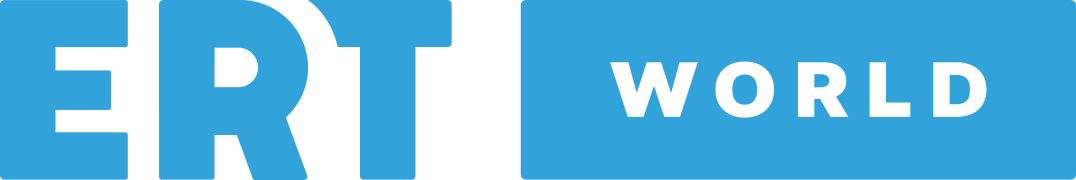 